Бланк заказа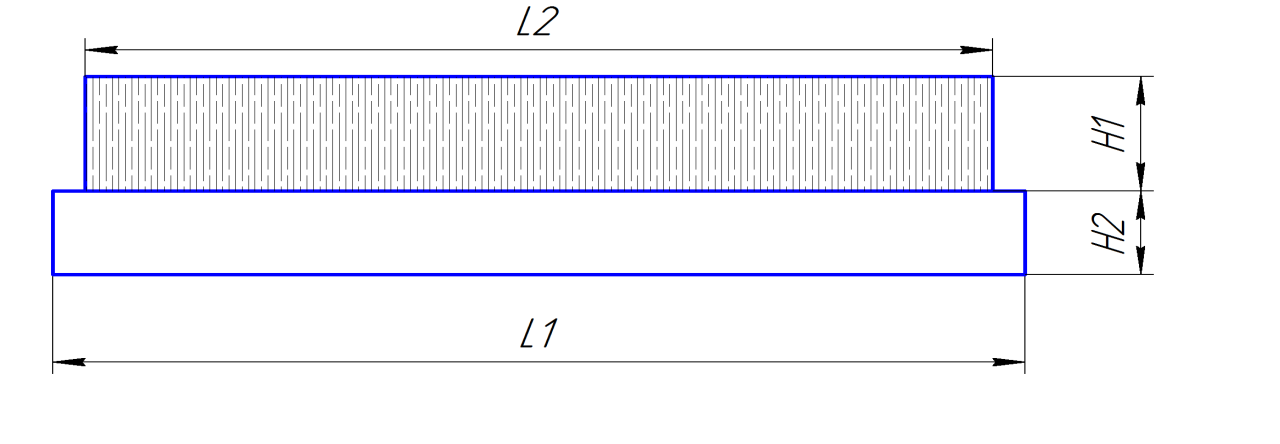 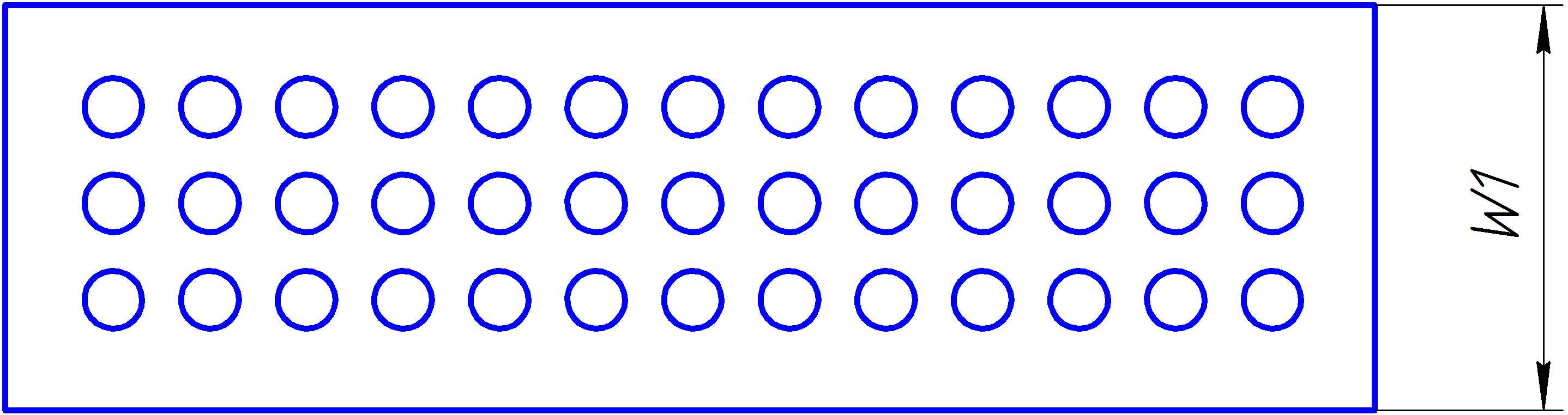 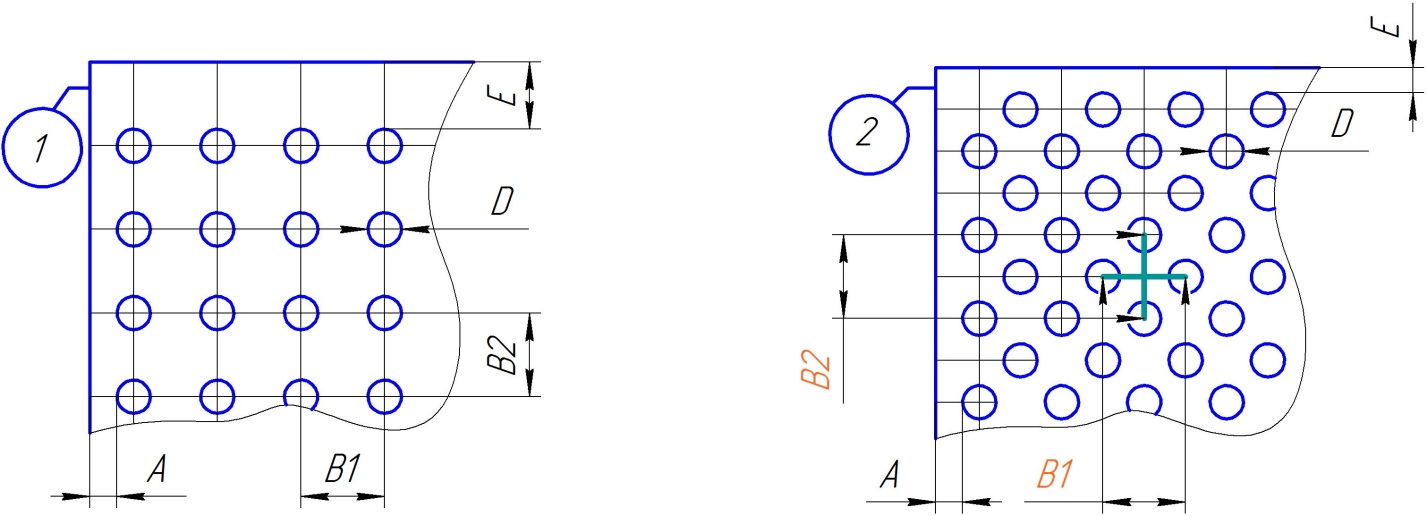 Размеры:Размеры:Размеры:L1  - общая длинна корпусаммL2  - рабочая часть ммH1 – высота щетиныммH2 – высота корпуса (не менее 10мм )ммW1 – ширина корпусаммМатериал корпуса (пластик/дерево) или др.Необходимое количество штПараметры набивки:Параметры набивки:Параметры набивки:Тип набивки №А – расстояние от края основания до отверстияммВ1 – шаг набивки по горизонтали ммВ2 – шаг набивки по вертикалиммD – диаметр отверстияммДиаметр ворсаммМатериал ворса